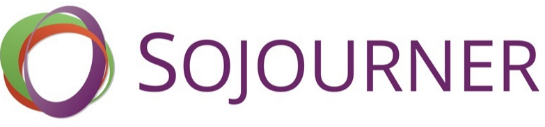 Group Service ProjectSummary of Role: Create signs with uplifting quotes or create cards with words of encouragement that we can hang on a bulletin board or give to clients or staff. Additional Information:Messages of hope and empowerment work best. Please avoid religious quotes or references. Cards will often be used to welcome new residents to shelter or send with them when they move out. Cards can also be used to give to employees to remind them of the powerful work they are doing.Posters (preferably 11x17 or smaller) will be used on the bulletin boards in the hallways and common living areas. Are you a match and interested?Email VolunteerInfo@FamilyPeaceCenter.org and let us know! You can drop off or mail your group’s posters and cards during normal business hours. 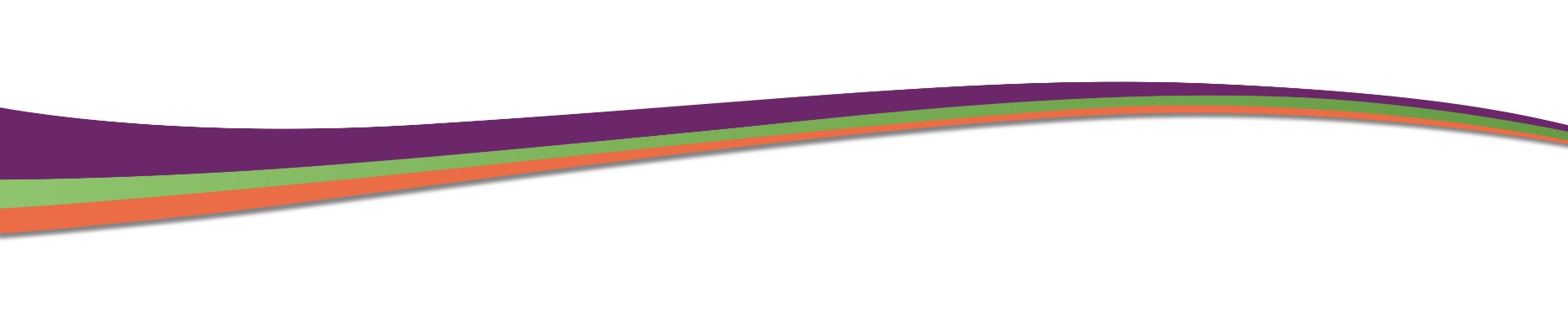 